ΔΕΛΤΙΟ ΤΥΠΟΥΗ Εφορεία Αρχαιοτήτων Ηρακλείου συμμετέχει στον εορτασμό των Ευρωπαϊκών Ημερών Πολιτιστικής Κληρονομιάς από 22 έως 24 Σεπτεμβρίου. Το θέμα για τη διετία 2017-2018 είναι η(οι) "ΠΟΛ(ε)ΙΣ". Οι εκδηλώσεις περιλαμβάνουν ξεναγήσεις σε αρχαιολογικούς χώρους και κύκλο ομιλιών για τις νεώτερες αρχαιολογικές έρευνες στις πόλεις της Κνωσού και του Ηρακλείου.Κατά τη διάρκεια του εορτασμού η είσοδος στους επισκέψιμους αρχαιολογικούς χώρους και μουσεία θα είναι ελεύθερη.ΠΡΟΓΡΑΜΜΑ ΕΚΔΗΛΩΣΕΩΝΠαρασκευή 22 Σεπτεμβρίου 2017Ώρα 11.00:  «Η πόλη και το ανάκτορο της Κνωσού: μια διαφορετική ξενάγηση» (Ε. Καβουλάκη & Μ. Κλάδου).  Έναρξη ξενάγησης στην είσοδο του Αρχαιολογικού Χώρου Κνωσού18.00: Κύκλος ομιλιών στο Ενετικό Φρούριο Rocca a Mare (Κούλε) Ηρακλείου, με θέμα: «Κνωσός-Ηράκλειο. Ιστορία δυο πόλεων» (μέρος Α΄: από τους μινωικούς ως τους βυζαντινούς χρόνους)18.00-18.30 K. Χρηστάκης, Βρετανική Σχολή Αθηνών, Κέντρο μελέτης Κνωσού: «Μινωική Κνωσός. Το παλίμψηστο μιας πόλης»18.30-19.00 Α. Βασιλάκης, Επίτιμος Έφορος Αρχαιοτήτων: «Μεταμινωική Κνωσός. Η πόλη από το 12ο αιώνα π.Χ. μέχρι τον 4ο αι. μ.Χ.»19.00-19.30 Β. Συθιακάκη, Εφορεία Αρχαιοτήτων Ηρακλείου: «Κνωσός – Ηράκλειο. Βίοι παράλληλοι ή αλληλένδετοι;»19.30-20.00 Θ. Θεοδούλου, Αρχαιολόγος, Εφορεία Εναλίων Αρχαιοτήτων: «Κοιτώντας την πρωτεύουσα της Κρήτης απ' τη θάλασσα, απ' τα μινωικά μέχρι τα βυζαντινά χρόνια».Σάββατο 23 Σεπτεμβρίου 201709.30: "Αρχαιολογικός περίπατος στην αρχαία Λύττο, στον Προφήτη Ηλία (Αρκαλοχώρι) και στην ελληνορωμαϊκή Αρκαδία ( Ίνι )". (Κ. Γκαλανάκη & Μ. Μαυράκη-Μπαλάνου). Εκκίνηση από το Δημαρχείο Μινώα Πεδιάδος (Καστέλλι)Πληροφορίες: Εφορεία Αρχαιοτήτων Ηρακλείου: efahra@culture.gr, τηλ. 2810279100 Αρχαιολογικός Χώρος Κνωσού: τηλ. 2810231940Ενετικό φρούριο Ηρακλείου: τηλ.  2810243559 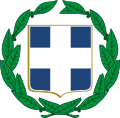 ΥΠΟΥΡΓΕΙΟ ΠΟΛΙΤΙΣΜΟΥ & ΑΘΛΗΤΙΣΜΟΥΕΦΟΡΕΙΑ ΑΡΧΑΙΟΤΗΤΩΝ ΗΡΑΚΛΕΙΟΥ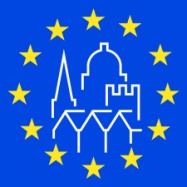 ΕΥΡΩΠΑΪΚΕΣ ΗΜΕΡΕΣ ΠΟΛΙΤΙΣΤΙΚΗΣ ΚΛΗΡΟΝΟΜΙΑΣ